CLACKAMAS RIVER WATER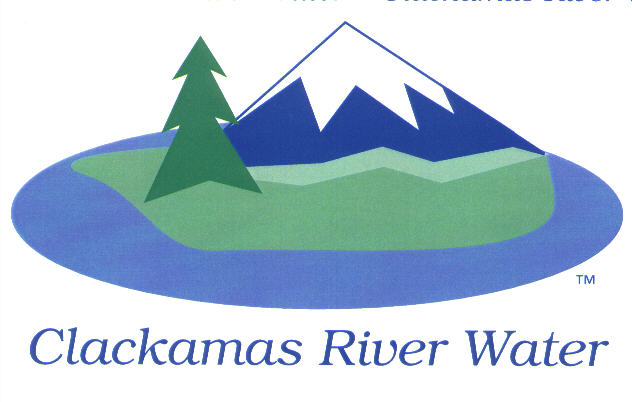 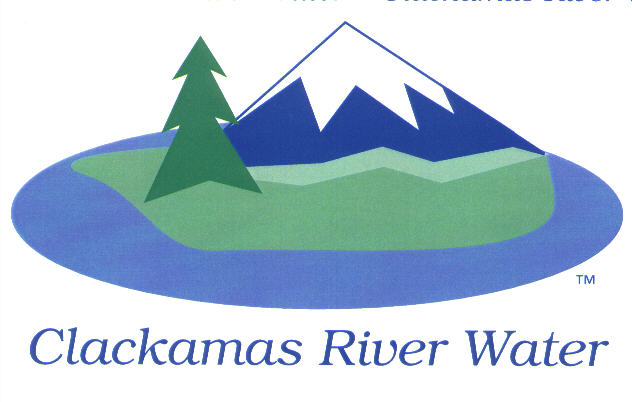 BOARD OF COMMISSIONERSREGULAR MEETING November 13, 2014AGENDA6:00 pm – 8:00 pmPlease sign the attendance sheet.  Members of the public are welcome to speak for a maximum of three minutes. Public comment provided at the beginning of the agenda will be reserved for comment on agenda items, special presentations, letters and complaints.  Public comment as listed at the end of the agenda will be for the purpose of “wrapping up” any remaining concerns. REGULAR MEETING @ 6:00 p.m.  Call to Order, Pledge of Allegiance and Roll Call – , Board PresidentApproval of the AgendaPublic Comment (see blue box at the top of the agenda)Action ItemsAcknowledgement of FY 2014 Comprehensive Annual Financial Report (CAFR) and Audit – Julie Desimone, Moss Adams, LLCResolution 04-2015:  Amending Cooperative IGA with Sunrise Water Authority to Remove Indemnity Language in Sections 13.1 and 13.2 – Lee Moore, General ManagerConsent Agenda CA-1:	Gross Payroll and Accounts Paid:  October 2014 CA-2:	Donation of Assets:  Consider acceptance of waterline easement and donation of asset granted by Kurt and Lisa Morris	- Bob George, Chief EngineerCA-3:	Cash Position and Transfers – October 2014Informational ReportsDiscussion to Consider Establishing a Biennial Budget Beginning July 1, 2015 for                    BN 2015-2017 – Carol Bryck ENGINEERING REPORTProject Status:  Carver Bridge Phase 2 – Adam Bjornstedt, Principal EngineerMANAGEMENT REPORT – Lee Moore Sr., General ManagerPublic Comment (see blue box at the top of the agenda)Commissioner Business Confirm Dates for November & January Work Sessions – No Work Session in DecemberCommissioner Reports and ReimbursementsAdjourn 